Какую покупать обувь и одежду?1.Обувь (сменная, спортивная) должна быть удобной, по размеру/Желательно приобретать обувь для первоклассника на липучках, т.к. шнурки дети долго завязывают.2.Мешочек для сменной обуви3.Школьная форма ( цвет темно-синий, серый, черный)Для мальчика оптимальный вариант одежды: пиджак, брюки, рубашки, водолазки(белая, синяя, розовая, бежевая и д.р.),  галстук (по  желанию), свитер, спортивный костюм.Для девочки – сарафан, юбка, брюки, водолазки не ярких тонов (белая, синяя, розовая, бежевая и д.р.) спортивный костюм.Одежда должна быть удобной, немнущейся.Школьные принадлежности1.Пенал на молнии (с внутренним разворотом)2. шариковые ручки. 3.простые карандаши.4.цветные карандаши.5.резинка.6. точилка небольшого размера7. линейка пластмассовая  ()8.Папка для тетрадей 9.Тетради в узкую линейку(в косую) – 12 листов 4 шт.10.Тетради в  обычную клетку – 12 листов – 4 шт11.Обложки на тетради 12.Обложки на учебники 13.Подставка для книг14.Папка для уроков трудаКлей ПВА и клей-карандаш  Дощечка  для уроков трудаНожницы с закругленными концами  Цветная бумага (формат А 4)  Картон белый  Картон цветной Пластилин 12 цветов фирма «Луч»15.Альбом для рисования  с плотными листами - 2шт. по 24 листа на спиральке.16.Краски акварельные (6-12 цветов) «Луч»17.Кисточки (белка, …) 18.Палитрат(по желанию)19.Баночка для воды (пластмассовая)20.Счетные палочки( 20штук)Каким должен быть ранец ?Портфель должен быть легким – не более .  Чем он легче, тем легче вашему ребенку. (Ребенку нельзя носить груз,  превышающий 10% собственной массы)Верх ранца не должен быть выше плеч ребенка, а низ -  ниже линии бедер.Ширина ранца не должна быть шире плеч ребенка.Ширина лямок должна быть около .Задняя стенка должна иметь мягкую прокладку, чтобы острые углы книг и т.п. не давили на спину.У ранца должно быть много карманов и отделов, чтобы равномерно распределить нагрузку и чтобы ребенку было легче найти предметы. (Приучайте ребенка самостоятельно собирать портфель.)Разноцветные портфели меньше пачкаются.Проведите платком по поверхности ранца, проверьте, чтобы краска не линяла.Современные модели оснащены светоотражательными элементами для безопасности на дорогах.(Советы ОТК Антона Привольнова  http://www.1tv.ru/videoarchive/10901Правильные ранцы в передаче Е.Малышевой  http://www.1tv.ru/videoarchive/23083 )При подаче документов в школу обязательна фотография ребенка          3 на 4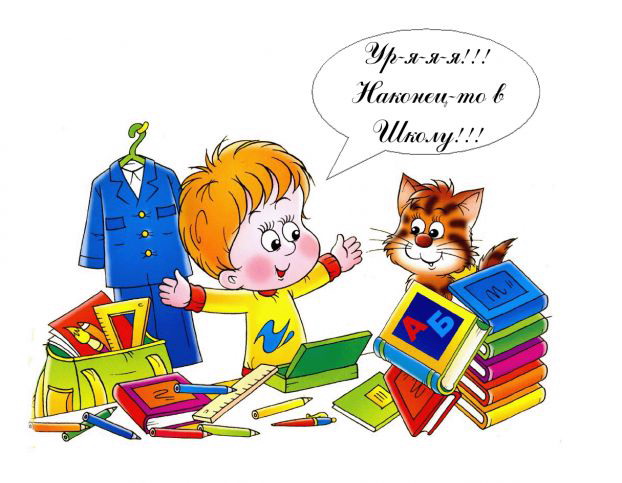 